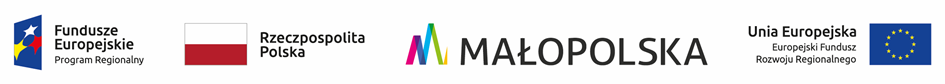 SPECYFIKACJA WARUNKÓW ZAMÓWIENIA (dalej SWZ)Znak postępowania: Z.P.271.4.2022Rodzaj zamówienia:  roboty budowlanePostępowanie o udzielenie zamówienia publicznego prowadzone będzie w trybie podstawowym na podstawie art. 275 pkt 2) ustawy z dnia 11 września 2019 r. - Prawo zamówień publicznych (t. j. Dz. U. z 2021 r. poz. 1129 ze zm.) - dalej Pzp, którego przedmiotem jest:„Rozbudowa zbiornika wodnego z przeznaczeniem na cele rekreacyjne wraz 
z infrastrukturą” w ramach Regionalnego Programu Operacyjnego Województwa Małopolskiego na lata 2014-2020, Oś Priorytetowa 11 przestrzeni regionalnej, Działanie 11.2 Odnowa obszarów wiejskich, 
z Europejskiego Funduszu Rozwoju RegionalnegoZATWIERDZIŁ:Zastępca Wójtamgr inż. Hubert WawrzeńKoniusza, 28 kwietnia 2022 r.Dział INazwa oraz adres zamawiającego, numer telefonu, adres poczty elektronicznej oraz strony internetowej prowadzonego postępowania:Zamawiającym jest Gmina Koniusza, Koniusza 55, 32-104 Koniusza REGON: 351555051, NIP: 6821773580. Numer telefonu: 12-386-91-00, numer faxu: 12-386-90-15.Adres strony internetowej: www.koniusza.pl.Adres strony internetowej prowadzonego postępowania, na której udostępniane będą zmiany i wyjaśnienia treści SWZ oraz inne dokumenty zamówienia bezpośrednio związane z postępowaniem: https://platformazakupowa.pl/pn/koniusza.Godziny pracy Urzędu: 7.30 - 15.30 od poniedziałku do piątku.Dział IITryb udzielenia zamówienia oraz informacja, czy zamawiający przewiduje wybór najkorzystniejszej oferty z możliwością prowadzenia negocjacjiZamawiający zgodnie z art. 275 pkt 2) Pzp przewiduje możliwość prowadzenia negocjacji w celu ulepszenia treści ofert, które podlegać będą ocenie w ramach kryteriów oceny ofert, a po zakończeniu negocjacji zamawiający zaprosi wykonawców do składania ofert dodatkowych. Negocjacje, o których mowa powyżej, nie będą mogły prowadzić do zmiany treści SWZ oraz będą dotyczyły wyłącznie tych elementów oferty, które podlegać będą ocenie w ramach kryteriów oceny ofert. Zamawiający przewiduje możliwość ograniczenia liczby wykonawców których zaprosi do negocjacji stosując kryteria oceny ofert opisane w Dziale XVI SWZ. Maksymalna liczba wykonawców, których zamawiający zaprosi do negocjacji ofert wynosi 3 (zamawiający zaprosi do negocjacji trzech wykonawców, którzy uzyskali w ogólnym rankingu trzy najwyższe liczby punktów w ramach kryteriów oceny ofert).Ofertę Wykonawcy niezaproszonego do negocjacji uznaje się za odrzuconą.Jeżeli w odpowiedzi na ogłoszenie o zamówieniu, liczba złożonych przez wykonawców ofert niepodlegających odrzuceniu, będzie mniejsza niż trzy, zamawiający będzie kontynuował postępowanie. Jeżeli zamawiający uzna po otwarciu ofert, że nie będzie prowadził negocjacji, dokona wyboru najkorzystniejszej oferty spośród niepodlegających odrzuceniu ofert złożonych 
w odpowiedzi na ogłoszenie o zamówieniu w ramach kryteriów oceny ofert.Zamawiający poinformuje równocześnie wszystkich wykonawców, którzy 
w odpowiedzi na ogłoszenie o zamówieniu złożą oferty, o wykonawcach: których oferty nie zostały odrzucone oraz punktacji przyznanej ofertom 
w każdym kryterium oceny ofert i łącznej punktacji; których oferty zostały odrzucone; którzy nie zostali zakwalifikowani do negocjacji oraz punktacji przyznanej ich ofertom w każdym kryterium oceny ofert i łącznej punktacji w przypadku 
o którym mowa w art. 288 ust. 1 Pzp-  podając uzasadnienie faktyczne i prawne.Zamawiający w zaproszeniu do negocjacji wskaże miejsce, termin i sposób prowadzenia negocjacji oraz kryteria oceny ofert, w ramach których będą prowadzone negocjacje w celu ulepszenia treści ofert. Prowadzone negocjacje będą miały charakter poufny. Zamawiający poinformuje równocześnie wszystkich wykonawców, których oferty złożone w odpowiedzi na ogłoszenie o zamówieniu nie zostaną odrzucone, o zakończeniu negocjacji oraz zaprosi ich do składania ofert dodatkowych. Zamawiający wyznaczy termin na złożenie ofert dodatkowych z uwzględnieniem czasu potrzebnego na przygotowanie tych ofert, z tym że termin ten nie będzie krótszy niż 5 dni od dnia przekazania zaproszenia do składania ofert dodatkowych. Wykonawca będzie mógł złożyć ofertę dodatkową, która zawierć będzie nowe propozycje w zakresie treści oferty podlegających ocenie w ramach kryteriów oceny ofert wskazanych przez zamawiającego w zaproszeniu do negocjacji. Oferta dodatkowa nie będzie mogła być mniej korzystna w żadnym z kryteriów oceny ofert wskazanych w zaproszeniu do negocjacji niż oferta złożona 
w odpowiedzi na ogłoszenie o zamówieniu. Oferta przestaje wiązać wykonawcę 
w zakresie, w jakim złoży on ofertę dodatkową zawierającą korzystniejsze propozycje w ramach każdego z kryteriów oceny ofert wskazanych w zaproszeniu do negocjacji. Oferta dodatkowa, która jest mniej korzystna w którymkolwiek 
z kryteriów oceny ofert wskazanych w zaproszeniu do negocjacji niż oferta złożona w odpowiedzi na ogłoszenie o zamówieniu, podlegać będzie odrzuceniu. Do czynności podejmowanych przez zamawiającego, wykonawców
w postępowaniu o udzielenie zamówienia oraz do umów w sprawach zamówień publicznych stosuje się przepisy ustawy z dnia23 kwietnia 1964 r. – Kodeks cywilny (t. j. Dz.U. z 2020 r. poz. 1740 ze zm.), jeżeli przepisy Pzp nie stanowią inaczej.W zakresie nieuregulowanym w niniejszej SWZ zastosowanie mają przepisy Pzp.Dział IIIOpis przedmiotu zamówieniaPrzedmiotem zamówienia jest rozbudowa zbiornika wodnego 
z przeznaczeniem na cele rekreacyjne wraz z infrastrukturą w miejscowości Szarbia. Roboty budowlane obejmują:- roboty ziemne,- umocnienie stropu rowu dn 1,2m,- wykonanie promenady o szer. ok. 1,5m 182,22mb,- przebudowę drogi gminnej 163,0m2,- wykonanie trasy rowerowej 1422m2,- wykonanie parkingu 375m2,- umocnienie skarp,- montaż balustrady bram i furtek,- urządzenie terenu zielonego,- wykonanie oświetlenia terenu.Szczegółowy opis przedmiotu zamówienia znajduje się w Specyfikacjach Technicznych i pomocniczo przedmiarze robót stanowiących załącznik nr 6 do SWZ.  Lokalizacja: dz. nr 41/2, 42/1, 42/2, 43, 49/2, 50, 263, 282 obręb Szarbia, Gmina Koniusza.Wspólny Słownik Zamówień (CPV): Główny kod: 45112710-5 Roboty w zakresie kształtowania terenów zielonychDodatkowe kody:  45112000-5 Roboty w zakresie usuwania gleby45330000-9 Roboty instalacyjne wodno-kanalizacyjne i sanitarne45233123-7 Roboty budowlane w zakresie dróg podrzędnych45223300-9 Roboty budowlane w zakresie parkingów45233250-6 Roboty w zakresie nawierzchni, z wyjątkiem dróg45340000-2 Instalowanie ogrodzeń, płotów i sprzętu ochronnego45110000-1 Roboty w zakresie burzenia i rozbiórki obiektów budowlanych; roboty ziemne45316100-6 Instalowanie urządzeń oświetlenia zewnętrznegoZamawiający informuje, że we wszystkich  postanowieniach SWZ i jej załącznikach w których zamawiający  odwołuje się do norm, europejskich ocen technicznych, aprobat, specyfikacji technicznych i systemów referencji technicznych, zgodnie z art. 101 ust. 4 Pzp zamawiający dopuszcza rozwiązania równoważne opisywanym. Z uwagi na powyższe należy przyjąć, że wskazaniom tym towarzyszy zwrot „lub równoważne”. Oznacza to, że parametry techniczne tak wskazanych produktów, określają wymagane przez zamawiającego minimalne oczekiwania co do jakości produktów, które mają być użyte do wykonania przedmiotu umowy. Ponadto, w każdym przypadku stwierdzenia, że opis czy też cecha opisanego produktu, która może wskazywać na źródło pochodzenia lub producenta - to wykonawca również jest uprawniony do stosowania produktów równoważnych, przez które rozumie się takie, które posiadają parametry techniczne nie gorsze od tych wskazanych w SWZ i/lub w załącznikach do SWZ. Dopuszcza się również wykazanie tej równoważności normami równoważnymi w stosunku do tych wskazanych w dokumentacji projektowej. Na wykonawcy spoczywa ciężar wskazania „równoważności”. Przy doborze materiałów równoważnych wykonawca zobowiązany jest zapewnić również osiągnięcie wskaźników określonych w dokumentacji projektowej.Opis przedmiotu zamówienia należy odczytywać wraz z ewentualnymi zmianami treści specyfikacji, będącymi np. wynikiem udzielonych odpowiedzi na zapytania wykonawców. Zmiany treści SWZ oraz udzielone odpowiedzi ,
 o których mowa w zdaniu poprzednim są każdorazowo wiążące dla wykonawców. Wymagania dotyczące zatrudnienia na podstawie umowy o pracę:Zamawiający wymaga przez cały okres realizacji zamówienia zatrudnienia przez wykonawcę i podwykonawcę na podstawie umowy o pracę osób wykonujących czynności w zakresie realizacji zamówienia  w sposób określony w art. 22 § 1 ustawy z 26 czerwca 1974 r. - Kodeks pracy (t. j. Dz. U z 2020 r. poz. 1320 ze zm.), tj. pracowników wykonujących czynności polegające na bezpośrednim (fizycznym) wykonywaniu robót budowlanych opisanych lub wynikających z całości dokumentacji technicznej i przedmiaru robót załączonych do SWZ. Ilość pracowników niezbędnych do wykonania przedmiotu zamówienia określa wykonawca uwzględniając termin wykonania oraz złożoność dokumentacji projektowej. Wykonawca na każdym etapie realizacji umowy jest uprawniony do wprowadzenia dodatkowych pracowników lub wymiany tych zgłoszonych w złożonym oświadczeniu. Do pracowników podwykonawców zapisy o  pracownikach zatrudnionych na umowę o pracę do realizacji przedmiotu zamówienia stosuje się odpowiednio. Sposób dokumentowania zatrudnienia ww. osób, uprawnienia zamawiającego 
w zakresie kontroli spełniania przez wykonawcę powyższych wymagań oraz sankcje z tytułu niespełnienia tych wymagań określa projekt umowy stanowiący załącznik nr 3 do SWZ.Zamawiający wymaga złożenia najpóźniej w terminie do 7 dni od dnia podpisania umowy pisemnego oświadczenia wykonawcy lub podwykonawcy potwierdzającego, że pracownicy wykonawcy lub podwykonawcy są zatrudnieni na podstawie umowy o pracę w rozumieniu przepisów ustawy z dnia 26 czerwca 1974 r. - Kodeks pracy 
(t. j. Dz. U z 2020 r. poz. 1320 ze zm.) z uwzględnieniem minimalnego wynagrodzenia za pracę albo minimalnej stawki godzinowej, ustalonej na podstawie przepisów ustawy z dnia 10 października 2020 r. o minimalnym wynagrodzeniu za pracę (t. j. Dz. U. z 2020 r. poz. 2207). Oświadczenie to powinno zawierać informacje, w tym dane osobowe, niezbędne do weryfikacji zatrudnienia na podstawie umowy o pracę, w szczególności: imię i nazwisko zatrudnionego pracownika, datę zawarcia umowy o pracę, rodzaj umowy 
o pracę i zakres obowiązków. Zamawiający nie wymaga przeprowadzenia przez wykonawcę obowiązkowej wizji lokalnej, jednakże zaleca wizję w terenie w celu pozyskania wszelkich informacji/danych mogących być przydatnymi do przygotowania oferty oraz realizacji i rozliczenia przedmiotu umowy. Koszt dokonania ewentualnej wizji lokalnej poniesie wykonawca.Zamawiający wymaga posiadania ubezpieczenia od odpowiedzialności cywilnej w zakresie prowadzonej działalności związanej z przedmiotem prowadzonej działalności przez cały okres realizacji zamówienia. Wykonawca ma obowiązek przedkładania zamawiającemu kopii nowej polisy, w przypadku przedłożenia kopii polisy nie obejmującej całego okresu umowy.Zamawiający nie dopuszcza składania ofert częściowych.Zamawiający wskazuje następujące powody niedokonania podziału zamówienia na części: Podział zamówienia na części wg zamawiającego mógłby spowodować trudności techniczne w wykonaniu  robót budowlanych (wykonywanie prac przez kilku wykonawców, mogłoby powodować wszelkiego rodzaju kolizje lub nie wykonywanie prac przez innych wykonawców, co w efekcie mogłoby wpłynąć na nie terminowe zrealizowanie inwestycji). Dlatego też z uwagi na względy technologiczne i wykonawcze oraz z uwagi na  racjonalne wydatkowanie środków publicznych  przemawiają za tym, aby nie dzielić zamówienia na części. W przeciwnym razie groziłoby to ograniczeniem konkurencji albo nadmiernymi trudnościami technicznymi i kosztami wykonania zamówienia,  a także potrzebą skoordynowania działań różnych wykonawców realizujących poszczególne części zamówienia. Dział IVTermin wykonania zamówieniaPrzedmiot zamówienia należy wykonać w terminie: 5 i ½ miesiąca od dnia podpisania umowy. Dział VPodstawy wykluczenia oraz warunki udziału w postępowaniuO udzielenie zamówienia mogą się ubiegać Wykonawcy, którzy:nie podlegają wykluczeniu na podstawie przesłanek określonych w pkt 2 niniejszego Działu SWZ,spełniają warunki udziału w postępowaniu, określone w pkt 3 niniejszego Działu SWZ.Zamawiający wykluczy z postępowania wykonawcę w przypadkach, o których mowa w:art. 108 ust. 1 pkt 1) - 6) Pzp (obligatoryjne przesłanki wykluczenia) tj. wykonawcę:będącego osobą fizyczną, którego prawomocnie skazano za przestępstwo:udziału w zorganizowanej grupie przestępczej albo związku mającym na celu popełnienie przestępstwa lub przestępstwa skarbowego, o którym mowa w art. 258 Kodeksu karnego, handlu ludźmi, o którym mowa w art. 189a Kodeksu karnego, o którym mowa w art. 228–230a, art. 250a Kodeksu karnego, w art. 46 - 48 ustawy z dnia 25 czerwca 2010 r. o sporcie (t. j. Dz. U. z 2020 r. poz. 1133 oraz z 2021 r. poz. 2054) lub w art. 54 ust. 1 - 4 ustawy z dnia 12 maja 2011 r. o refundacji leków, środków spożywczych specjalnego przeznaczenia żywieniowego oraz wyrobów medycznych (t. j. Dz. U. 
z 2021 r. poz. 523, 1292, 1559 i 2054), finansowania przestępstwa o charakterze terrorystycznym, o którym mowa 
w art. 165a Kodeksu karnego, lub przestępstwo udaremniania lub utrudniania stwierdzenia przestępnego pochodzenia pieniędzy lub ukrywania ich pochodzenia, o którym mowa w art. 299 Kodeksu karnego,o charakterze terrorystycznym, o którym mowa w art. 115 § 20 Kodeksu karnego, lub mające na celu popełnienie tego przestępstwa,powierzenia wykonywania pracy małoletniemu cudzoziemcowi, o którym mowa w art. 9 ust. 2 ustawy z dnia 15 czerwca 2012 r. o skutkach powierzania wykonywania pracy cudzoziemcom przebywającym wbrew przepisom na terytorium Rzeczypospolitej Polskiej (t. j. Dz. U. poz. 769 oraz z 2020 r. poz. 2023),przeciwko obrotowi gospodarczemu, o których mowa w art. 296-307 Kodeksu karnego, przestępstwo oszustwa, o którym mowa w art. 286 Kodeksu karnego, przestępstwo przeciwko wiarygodności dokumentów, 
o których mowa wart. 270-277d Kodeksu karnego, lub przestępstwo skarbowe,o którym mowa w art. 9 ust. 1 i 3 lub art. 10 ustawy z dnia 15 czerwca 2012 r. o skutkach powierzania wykonywania pracy cudzoziemcom przebywającym wbrew przepisom na terytorium Rzeczypospolitej Polskiej - lub za odpowiedni czyn zabroniony określony w przepisach prawa obcego;jeżeli urzędującego członka jego organu zarządzającego lub nadzorczego, wspólnika spółki w spółce jawnej lub partnerskiej albo komplementariusza 
w spółce komandytowej lub komandytowo - akcyjnej lub prokurenta prawomocnie skazano za przestępstwo, o którym mowa w pkt 1),3) 	wobec którego wydano prawomocny wyrok sądu lub ostateczną decyzję administracyjną o zaleganiu z uiszczeniem podatków, opłat lub składek na ubezpieczenie społeczne lub zdrowotne, chyba że wykonawca odpowiednio przed upływem terminu do składania wniosków o dopuszczenie do udziału 
w postępowaniu albo przed upływem terminu składania ofert dokonał płatności należnych podatków, opłat lub składek na ubezpieczenie społeczne lub zdrowotne wraz z odsetkami lub grzywnami lub zawarł wiążące porozumienie w sprawie spłaty tych należności,4)	wobec którego prawomocnie orzeczono zakaz ubiegania się o zamówienia publiczne, 5)	jeżeli zamawiający może stwierdzić, na podstawie wiarygodnych przesłanek, że wykonawca zawarł z innymi wykonawcami porozumienie mające na celu zakłócenie konkurencji, w szczególności jeżeli należąc do tej samej grupy kapitałowej w rozumieniu ustawy z dnia 16 lutego 2007 r. o ochronie konkurencji i konsumentów złożyli odrębne oferty, oferty częściowe lub wnioski o dopuszczenie do udziału w postępowaniu, chyba że wykażą, że przygotowali te oferty lub wnioski niezależnie od siebie,6) 	jeżeli, w przypadkach, o których mowa w art. 85 ust. 1, doszło do zakłócenia konkurencji wynikającego z wcześniejszego zaangażowania tego wykonawcy lub podmiotu, który należy z wykonawcą do tej samej grupy kapitałowej 
w rozumieniu ustawy z dnia 16 lutego 2007 r. o ochronie konkurencji 
i konsumentów, chyba że spowodowane tym zakłócenie konkurencji może być wyeliminowane w inny sposób niż przez wykluczenie wykonawcy z udziału 
w postępowaniu o udzielenie zamówienia.w art. 7 ust. 1 ustawy z dnia 13 kwietnia 2022 r. o szczególnych rozwiązaniach w zakresie przeciwdziałania wspieraniu agresji na Ukrainę oraz służących ochronie bezpieczeństwa narodowego (t. j. Dz. U. z 2022 r. poz. 835) tj. wykonawcę: wymienionego w wykazach określonych w rozporządzeniu 765/2006 
i rozporządzeniu 269/2014 albo wpisanego na listę na podstawie decyzji w sprawie wpisu na listę rozstrzygającej 
o zastosowaniu środka, o którym mowa w art. 1 pkt 3) ww. ustawy, którego beneficjentem rzeczywistym w rozumieniu ustawy z dnia 1 marca 2018 r. o przeciwdziałaniu praniu pieniędzy oraz finansowaniu terroryzmu (t. j. Dz. U. z 2022 r. poz. 593 i 655) jest osoba wymieniona w wykazach określonych w rozporządzeniu 765/2006 i rozporządzeniu 269/2014 albo wpisana na listę lub będąca takim beneficjentem rzeczywistym od dnia 24 lutego 2022 r., o ile została wpisana na listę na podstawie decyzji w sprawie wpisu na listę rozstrzygającej 
o zastosowaniu środka, o którym mowa w art. 1 pkt 3) ww. ustawy,którego jednostką dominującą w rozumieniu art. 3 ust. 1 pkt 37) ustawy z dnia29 września 1994 r. o rachunkowości (t. j. Dz. U. 
z 2021 r. poz. 217, 2105 i 2106) jest podmiot wymieniony w wykazach określonych w rozporządzeniu 765/2006 i rozporządzeniu 269/2014 albo wpisany na listę lub będący taką jednostką dominującą od dnia 24 lutego 2022 r., o ile został wpisany na listę na podstawie decyzji 
w sprawie wpisu na listę rozstrzygającej o zastosowaniu środka, 
o którym mowa w art. 1 pkt 3) ww. ustawy.Wykluczenie następuje na okres trwania okoliczności określonych powyżej.Wykonawca nie podlega wykluczeniu w okolicznościach określonych w art. 108 ust. 1 pkt 1, 2 i 5 lub art. 109 ust. 1 pkt 2‒5 i 7‒10  Pzp, jeżeli udowodni zamawiającemu, że spełnił łącznie przesłanki określone w art. 110 ust. 2 Pzp.Zamawiający oceni, czy podjęte przez wykonawcę czynności są wystarczające do wykazania jego rzetelności, uwzględniając wagę
 i szczególne okoliczności czynu wykonawcy, a jeżeli uzna, że nie są wystarczające, wykluczy wykonawcę.Wykonawca może zostać wykluczony na każdym etapie postępowania 
o udzielenie zamówienia. Ofertę wykonawcy wykluczonego uznaje się za odrzuconą.Wykluczenie wykonawcy nastąpi w przypadkach, o których mowa w art. 111 Pzp.Wykonawca (osoba lub podmiot podlegający wykluczeniu na podstawie przesłanek wymienionych powyżej w pkt 2.2. SWZ), który w okresie tego wykluczenia ubiega się o udzielenie zamówienia publicznego podlega karze pieniężnej, nakładanej przez Prezesa Urzędu Zamówień Publicznych, 
w drodze decyzji, w wysokości do 20.000.000,00 zł.Zamawiający nie określa warunków udziału w postępowaniu.Dział VIOświadczenie z art. 125 ust. 1 Pzp Wraz z ofertą wykonawca składa oświadczenie, o którym mowa w art. 125 ust. 1 Pzp, wzór stanowi załącznik nr 2 do SWZ. W przypadku wspólnego ubiegania się o zamówienie przez wykonawców, oświadczenie, o którym mowa powyżej w pkt 1., składa każdy z wykonawców. Oświadczenia, o których mowa powyżej w pkt 1. - 2., składa się, pod rygorem nieważności, w formie elektronicznej (w postaci elektronicznej opatrzonej kwalifikowanym podpisem elektronicznym) lub w postaci elektronicznej opatrzonej podpisem zaufanym lub podpisem osobistym.Dział VIIInformacja o podmiotowych środkach dowodowychWykonawca, którego oferta zostanie najwyżej oceniona, nie będzie wezwany do złożenia podmiotowych środków dowodowych w celu wykazania braku podstaw wykluczenia z postępowania, o których mowa w Dziale V pkt 2. SWZ.W zakresie nieuregulowanym Pzp lub SWZ do oświadczeń i dokumentów składanych przez wykonawcę w postępowaniu zastosowanie mają 
w szczególności przepisy:rozporządzenia Ministra Rozwoju Pracy i Technologii z dnia 23 grudnia 2020 r. w sprawie podmiotowych środków dowodowych oraz innych dokumentów lub oświadczeń, jakich może żądać zamawiający od wykonawcy, rozporządzenia Prezesa Rady Ministrów z dnia 30 grudnia 2020 r.  w sprawie sposobu sporządzania i przekazywania informacji oraz wymagań technicznych dla dokumentów elektronicznych oraz środków komunikacji elektronicznej w postępowaniu o udzielenie zamówienia publicznego lub konkursie.Dział VIIIInformacja o obowiązku osobistego wykonania przez wykonawcę kluczowych zadańWykonawca może powierzyć wykonanie części zamówienia podwykonawcy.Zamawiający nie precyzuje obowiązku osobistego wykonania przez wykonawcę kluczowych zadań.Wykonawca, który zamierza wykonywać zamówienie przy udziale podwykonawcy/ów, obowiązany jest wskazać w formularzu oferty, jaką część (zakres zamówienia) wykonywać będzie podwykonawca oraz podać nazwy ewentualnych podwykonawców, jeżeli są już znani. Zamawiający żąda, aby przed przystąpieniem do wykonania zamówienia wykonawca podał nazwy, dane kontaktowe oraz przedstawicieli, podwykonawców zaangażowanych w wykonanie zamówienia (jeżeli są już znani). Wykonawca zobowiązany jest do zawiadomienia zamawiającego o wszelkich zmianach 
w odniesieniu do informacji, o których mowa w zdaniu pierwszym, w trakcie realizacji zamówienia, a także do przekazania wymaganych informacji na temat nowych podwykonawców, którym w późniejszym okresie zamierza powierzyć realizację zamówienia (wzór stanowi załącznik nr 4 do SWZ). Wymagania dot. podwykonawstwa zawiera załącznik nr 3 do SWZ (projekt umowy).Dział IX Informacja dla wykonawców wspólnie ubiegających się o zamówienieWykonawcy mogą wspólnie ubiegać się o udzielenie zamówienia. W takim przypadku, wykonawcy ustanawiają pełnomocnika do reprezentowania ich 
w postępowaniu o udzielenie zamówienia albo do reprezentowania 
w postępowaniu i zawarcia umowy w sprawie zamówienia publicznego.Przepisy Pzp oraz niniejszej SWZ dotyczące wykonawcy stosuje się odpowiednio do wykonawców wspólnie ubiegających się o udzielenie zamówienia.W przypadku wspólnego ubiegania się o zamówienie przez wykonawców, oświadczenie z art. 125 ust. 1 Pzp składa każdy z wykonawców wspólnie ubiegających się o zamówienie. Oświadczenie to potwierdza brak podstaw wykluczenia w zakresie, w którym każdy z wykonawców wykazuje brak podstaw wykluczenia.Oświadczenie dot. przesłanek wykluczenia z postępowania, o których mowa 
w ppkt 2.2 Działu V SWZ składa każdy z wykonawców wspólnie ubiegających się 
o zamówienie (wzór stanowi załącznik nr 2 do SWZ).
Dział XInformacje o środkach komunikacji elektronicznej, przy użyciu których zamawiający będzie komunikował się z wykonawcami, oraz informacje 
o wymaganiach technicznych i organizacyjnych sporządzania, wysyłania 
i odbierania korespondencji elektronicznej.Postępowanie prowadzone jest w języku polskim w formie elektronicznej za pośrednictwem platformazakupowa.pl dostępnej pod adresem: https://platformazakupowa.pl/pn/koniuszaW celu skrócenia czasu udzielenia odpowiedzi na pytania komunikacja między zamawiającym a wykonawcami w zakresie:przesyłania zamawiającemu pytań do treści SWZ;przesyłania odpowiedzi na wezwanie zamawiającego do złożenia podmiotowych środków dowodowych;przesyłania odpowiedzi na wezwanie zamawiającego do złożenia/poprawienia/uzupełnienia oświadczenia, o którym mowa 
w art. 125 ust. 1, podmiotowych środków dowodowych, innych dokumentów lub oświadczeń składanych w postępowaniu;przesyłania odpowiedzi na wezwanie zamawiającego do złożenia wyjaśnień dotyczących treści oświadczenia, o którym mowa w art. 125 ust. 1 lub złożonych podmiotowych środków dowodowych lub innych dokumentów lub oświadczeń składanych w postępowaniu;przesyłania odpowiedzi na wezwanie zamawiającego do złożenia wyjaśnień dot. treści przedmiotowych środków dowodowych;przesłania odpowiedzi na inne wezwania zamawiającego wynikające 
z ustawy Prawo zamówień publicznych;przesyłania wniosków, informacji, oświadczeń wykonawcy;przesyłania odwołania/inne odbywa się za pośrednictwem platformazakupowa.pl i formularza „Wyślij wiadomość do zamawiającego”. Za datę przekazania (wpływu) oświadczeń, wniosków, zawiadomień oraz informacji przyjmuje się datę ich przesłania za pośrednictwem platformazakupowa.pl poprzez kliknięcie przycisku  „Wyślij wiadomość do zamawiającego”, po których pojawi się komunikat, że wiadomość została wysłana do zamawiającego.Zamawiający będzie przekazywał wykonawcom informacje w formie elektronicznej za pośrednictwem platformazakupowa.pl.  Informacje dotyczące odpowiedzi na pytania, zmiany specyfikacji, zmiany terminu składania 
i otwarcia ofert zamawiający będzie zamieszczał na platformie w sekcji “Komunikaty”. Korespondencja, której zgodnie z obowiązującymi przepisami adresatem jest konkretny wykonawca, będzie przekazywana w formie elektronicznej za pośrednictwem platformazakupowa.pl do konkretnego wykonawcy.Wykonawca jako podmiot profesjonalny ma obowiązek sprawdzania komunikatów i wiadomości bezpośrednio na platformazakupowa.pl przesłanych przez zamawiającego, gdyż system powiadomień może ulec awarii lub powiadomienie może trafić do folderu SPAM.Zamawiający, zgodnie z Rozporządzeniem Prezesa Rady Ministrów z dnia 30 grudnia 2020 r. w sprawie sposobu sporządzania i przekazywania informacji oraz wymagań technicznych dla dokumentów elektronicznych oraz środków komunikacji elektronicznej w postępowaniu o udzielenie zamówienia publicznego lub konkursie (t. j. Dz. U. z 2020 r. poz. 2452), określa niezbędne wymagania sprzętowo - aplikacyjne umożliwiające pracę na platformazakupowa.pl tj.:stały dostęp do sieci Internet o gwarantowanej przepustowości nie mniejszej niż 512 kb/s,komputer klasy PC lub MAC o następującej konfiguracji: pamięć min. 2 GB Ram, procesor Intel IV 2 GHZ lub jego nowsza wersja, jeden z systemów operacyjnych - MS Windows 7, Mac Os x 10 4, Linux, lub ich nowsze wersje,zainstalowana dowolna, inna przeglądarka internetowa niż Internet Explorer,włączona obsługa JavaScript,zainstalowany program Adobe Acrobat Reader lub inny obsługujący format plików .pdf,Szyfrowanie na platformazakupowa.pl odbywa się za pomocą protokołu TLS 1.3.Oznaczenie czasu odbioru danych przez platformę zakupową stanowi datę oraz dokładny czas (hh:mm:ss) generowany wg. czasu lokalnego serwera synchronizowanego z zegarem Głównego Urzędu Miar.Wykonawca, przystępując do niniejszego postępowania o udzielenie zamówienia publicznego:akceptuje warunki korzystania z platformazakupowa.pl określone 
w Regulaminie zamieszczonym na stronie internetowej pod linkiem  
w zakładce „Regulamin" oraz uznaje go za wiążący,zapoznał i stosuje się do Instrukcji składania ofert dostępnej pod ww. adresem. Zamawiający nie ponosi odpowiedzialności za złożenie oferty w sposób niezgodny z Instrukcją korzystania z platformazakupowa.pl, w szczególności za sytuację, gdy zamawiający zapozna się z treścią oferty przed upływem terminu składania ofert (np. złożenie oferty w zakładce „Wyślij wiadomość do zamawiającego”). Taka oferta zostanie uznana przez zamawiającego za ofertę handlową i nie będzie brana pod uwagę w przedmiotowym postępowaniu ponieważ nie został spełniony obowiązek narzucony w art. 221 Pzp. Zamawiający informuje, że instrukcje korzystania z platformazakupowa.pl dotyczące w szczególności logowania, składania wniosków o wyjaśnienie treści SWZ, składania ofert oraz innych czynności podejmowanych w niniejszym postępowaniu przy użyciu platformazakupowa.pl znajdują się 
w zakładce „Instrukcje dla Wykonawców" na stronie internetowej pod adresem: https://platformazakupowa.pl/strona/45-instrukcjeZalecenia: Formaty plików wykorzystywanych przez wykonawców powinny być zgodne z “Obwieszczeniem Prezesa Rady Ministrów z dnia 9 listopada 2017 r. w sprawie ogłoszenia jednolitego tekstu rozporządzenia Rady Ministrów 
w sprawie Krajowych Ram Interoperacyjności, minimalnych wymagań dla rejestrów publicznych i wymiany informacji w postaci elektronicznej oraz minimalnych wymagań dla systemów teleinformatycznych”.zamawiający rekomenduje wykorzystanie formatów: .pdf, .doc, .docx., .xls, .xlsx, .jpg ze szczególnym wskazaniem na .pdf.W celu ewentualnej kompresji danych zamawiający rekomenduje wykorzystanie jednego z formatów: .zip lub .7ZWśród formatów powszechnych a NIE występujących w rozporządzeniu występują: .rar, .gif, .bmp, .numbers, .pages. Dokumenty złożone w takich plikach zostaną uznane za złożone nieskutecznie.Zamawiający zwraca uwagę na ograniczenia wielkości plików podpisywanych profilem zaufanym, który wynosi max 10MB, oraz na ograniczenie wielkości plików podpisywanych w aplikacji eDoApp służącej do składania podpisu osobistego, który wynosi max 5MB.Ze względu na niskie ryzyko naruszenia integralności pliku oraz łatwiejszą weryfikację podpisu, zamawiający zaleca, w miarę możliwości, przekonwertowanie plików składających się na ofertę na format .pdf  
i opatrzenie ich podpisem kwalifikowanym PAdES. Pliki w innych formatach niż .pdf zaleca się opatrzyć zewnętrznym podpisem XAdES. wykonawca powinien pamiętać, aby plik z podpisem przekazywać łącznie z dokumentem podpisywanym.Zamawiający zaleca aby w przypadku podpisywania pliku przez kilka osób, stosować podpisy tego samego rodzaju. Podpisywanie różnymi rodzajami podpisów np. osobistym i kwalifikowanym może doprowadzić do problemów w weryfikacji plików. Zamawiający zaleca, aby wykonawca z odpowiednim wyprzedzeniem przetestował możliwość prawidłowego wykorzystania wybranej metody podpisania plików oferty.Zaleca się, aby komunikacja z wykonawcami odbywała się tylko na Platformie za pośrednictwem formularza “Wyślij wiadomość do zamawiającego, nie za pośrednictwem adresu email.Osobą składającą ofertę powinna być osoba kontaktowa podawana 
w dokumentacji.Ofertę należy przygotować z należytą starannością dla podmiotu ubiegającego się o udzielenie zamówienia publicznego i zachowaniem odpowiedniego odstępu czasu do zakończenia przyjmowania ofert. Sugerujemy złożenie oferty na 24 godziny przed terminem składania ofert.Podczas podpisywania plików zaleca się stosowanie algorytmu skrótu SHA2 zamiast SHA1.  Jeśli wykonawca pakuje dokumenty np. w plik ZIP zalecamy wcześniejsze podpisanie każdego ze skompresowanych plików. Zamawiający rekomenduje wykorzystanie podpisu z kwalifikowanym znacznikiem czasu.Zamawiający zaleca aby nie wprowadzać jakichkolwiek zmian w plikach po podpisaniu ich podpisem kwalifikowanym. Może to skutkować naruszeniem integralności plików co równoważne będzie z koniecznością odrzucenia oferty w postępowaniu.Komunikacja ustna dopuszczalna jest wyłącznie w odniesieniu do informacji, które nie są istotne, w szczególności nie dotyczą ogłoszenia o zamówieniu lub dokumentów zamówienia, ofert, o ile jej treść jest udokumentowana. Zamawiający nie przewiduje komunikowania się zamawiającego 
z wykonawcami w inny sposób niż przy użyciu środków komunikacji elektronicznej w przypadku zaistnienia jednej z sytuacji określonych w art. 65 ust. 1, art. 66 Pzp.Wykonawca może zwrócić się do zamawiającego z wnioskiem o wyjaśnienie treści SWZ.Zamawiający jest obowiązany udzielić wyjaśnień niezwłocznie, jednak nie później niż na 2 dni przed upływem terminu składania ofert, pod warunkiem, że wniosek o wyjaśnienie treści SWZ wpłynął do zamawiającego nie później niż na 4 dni przed upływem terminu składania ofert. Jeżeli Zamawiający nie udzieli wyjaśnień w terminie, o którym mowa powyżej w pkt 13., przedłuża termin składania ofert o czas niezbędny do zapoznania się wszystkich zainteresowanych wykonawców z wyjaśnieniami niezbędnymi do należytego przygotowania i złożenia ofert. W przypadku gdy wniosek 
o wyjaśnienie treści SWZ nie wpłynął w terminie, o którym mowa powyżej 
w pkt 13., zamawiający nie ma obowiązku udzielania wyjaśnień SWZ oraz obowiązku przedłużenia terminu składania ofert.Przedłużenie terminu składania ofert, o których mowa wyżej, nie wpływa na bieg terminu składania wniosku o wyjaśnienie treści SWZ.Osoby wskazane do porozumiewania się z wykonawcami: w zakresie dotyczącym przedmiotu zamówienia: Inspektor Piotr Piorunowicz, tel. 12-386-90-36 wew. 24, e-mail: p.piorunowicz@koniusza.pl,  w zakresie dotyczącym zagadnień proceduralnych: Inspektor Katarzyna Grońska, tel. 12-386-90-36 wew. 22, e-mail: zamowieniapubliczne@koniusza.pl. Dział XITermin związania ofertąWykonawca będzie związany złożoną ofertą do dnia 11-06-2022 r. Pierwszym dniem terminu związania ofertą jest dzień, w którym upływa termin składania ofert.W przypadku, gdy wybór najkorzystniejszej oferty nie nastąpi przed upływem terminu związania ofertą określonym powyżej, zamawiający przed upływem terminu związania ofertą zwraca się jednokrotnie do wykonawców o wyrażenie zgody na przedłużenie terminu o wskazany okres, nie dłuższy niż 30 dni. Przedłużenie terminu związania ofertą, o którym mowa w pkt 3., wymaga złożenia przez wykonawcę pisemnego oświadczenia o wyrażeniu zgody na przedłużenie terminu związania ofertą.Dział XIIOpis sposobu przygotowania ofertyKażdy z wykonawców może złożyć wyłącznie jedną ofertę. Złożenie większej liczby ofert przez wykonawcę lub oferty zawierającej propozycje wariantowe spowoduje, iż oferta/y wykonawcy podlegać będzie/ą odrzuceniu.Ofertę sporządza się, pod rygorem nieważności w formie elektronicznej lub postaci elektronicznej i pod rygorem nieważności podpisana kwalifikowanym podpisem elektronicznym lub podpisem zaufanym lub podpisem osobistym przez osobę/osoby upoważnioną/upoważnione.3.1  Upoważnienie osób podpisujących ofertę do jej podpisania musi wynikać 
z właściwego rejestru (zamawiający może pobrać samodzielnie informacje zawarte w bezpłatnych i ogólnodostępnych baz danych , o ile wykonawca wskaże odpowiednie dane w formularzu oferty) . Jeżeli upoważnienie takie nie wynika wprost z właściwego rejestru, to do oferty należy dołączyć pełnomocnictwo. Pełnomocnictwo przekazuje się w postaci elektronicznej 
i opatruje kwalifikowanym podpisem elektronicznym, podpisem zaufanym lub podpisem osobistym. W przypadku, gdy pełnomocnictwo zostało wystawione w postaci papierowej i opatrzone własnoręcznym podpisem, przekazuje się cyfrowe odwzorowanie tego dokumentu, opatrzone kwalifikowanym podpisem elektronicznym, podpisem zaufanym lub podpisem osobistym, poświadczającym zgodność cyfrowego odwzorowania z dokumentem 
w postaci papierowej. Poświadczenia zgodności cyfrowego odwzorowania z pełnomocnictwem w postaci papierowej, może dokonać mocodawca (osoba/osoby wystawiające pełnomocnictwo) lub notariusz.Podpisy kwalifikowane wykorzystywane przez wykonawców do podpisywania wszelkich plików muszą spełniać wymogi Rozporządzenia Parlamentu Europejskiego i Rady w sprawie identyfikacji elektronicznej i usług zaufania 
w odniesieniu do transakcji elektronicznych na rynku wewnętrznym (eIDAS) (UE) nr 910/2014 - od 1 lipca 2016 roku.W przypadku wykorzystania formatu podpisu XAdES zewnętrzny. Zamawiający wymaga dołączenia odpowiedniej ilości plików tj. podpisywanych plików z danymi oraz plików podpisu w formacie XAdES.Zgodnie z art. 18 ust. 3 Pzp, nie ujawnia się informacji stanowiących tajemnicę przedsiębiorstwa, w rozumieniu przepisów o zwalczaniu nieuczciwej konkurencji. Jeżeli wykonawca, nie później niż w terminie składania ofert, 
w sposób niebudzący wątpliwości zastrzegł, że nie mogą być one udostępniane oraz wykazał, załączając stosowne wyjaśnienia, iż zastrzeżone informacje stanowią tajemnicę przedsiębiorstwa. Wykonawca nie może zastrzec informacji, o których mowa w art. 222 ust. 5 Pzp. Na platformie 
w formularzu składania oferty znajduje się miejsce wyznaczone do dołączenia części oferty stanowiącej tajemnicę przedsiębiorstwa.Wykonawca, za pośrednictwem platformazakupowa.pl może przed upływem terminu do składania ofert ZMIENIĆ lub WYCOFAĆ ofertę. Sposób dokonywania zmiany lub wycofania oferty zamieszczono w instrukcji dostępnej na stronie internetowej pod adresem: https://platformazakupowa.pl/strona/45-instrukcje.Oferta ma być sporządzona w języku polskim. Zamawiający nie wyraża zgody na złożenie oferty, oświadczeń oraz innych dokumentów w jednym z języków powszechnie używanych w handlu międzynarodowym. Dokumenty sporządzone w języku obcym są składane wraz z tłumaczeniem na język polski. Zgodnie z definicją dokumentu elektronicznego z art. 3 ust. 2 ustawy 
o informatyzacji działalności podmiotów realizujących zadania publiczne, opatrzenie pliku zawierającego skompresowane dane kwalifikowanym podpisem elektronicznym, podpisem zaufanym lub podpisem osobistym jest jednoznaczne z podpisaniem oryginału dokumentu.Maksymalny rozmiar jednego pliku przesyłanego za pośrednictwem dedykowanych formularzy do: złożenia, zmiany, wycofania oferty wynosi 150 MB natomiast przy komunikacji wielkość pliku to maksymalnie 500 MB.W formularzu oferty, stanowiącym załącznik nr 1 do SWZ, wykonawca zobowiązany jest podać do kontaktów adres poczty elektronicznej.Do oferty należy dołączyć:  pełnomocnictwo lub pełnomocnictwa (jeżeli dotyczy),odpis z KRS lub CEiDG, jeżeli wykonawca nie wskaże adresu baz danych do samodzielnego pobrania przez zamawiającego,dowody, o których mowa w Dziale V pkt 2. ppkt 2.4 SWZ,wyjaśnienia dot. tajemnicy przedsiębiorstwa (jeśli dotyczy),kosztorys, o którym mowa w Dziale XV pkt 5. SWZ.Do przygotowania oferty zaleca się wykorzystanie Formularza oferty, którego wzór stanowi załącznik nr 1 do SWZ. W przypadku, gdy wykonawca nie korzysta z przygotowanych wzorów dokumentów w tym Formularza oferty, 
w treści oferty należy zamieścić wszystkie informacje wymagane przez zamawiającego.Dział XIIISposób oraz termin składania i otwarcie ofertOfertę wraz z dokumentami wymienionymi w Dziale XII pkt 12. SWZ należy złożyć przy użyciu platformy dostępnej pod adresem: https://platformazakupowa.pl/pn/koniusza do dnia 13-05-2022 r. do godz. 08:00.Po wypełnieniu Formularza składania oferty lub wniosku i dołączenia  wszystkich wymaganych załączników należy kliknąć przycisk „Przejdź do podsumowania”.Oferta składana elektronicznie musi zostać podpisana elektronicznym podpisem kwalifikowanym, zgodnie ze wskazaniem w Dziale XII SWZ. W procesie składania oferty za pośrednictwem platformazakupowa.pl, wykonawca powinien złożyć podpis bezpośrednio na dokumentach przesłanych za pośrednictwem platformazakupowa.pl. Zalecamy stosowanie podpisu na każdym załączonym pliku osobno, w szczególności wskazanych w art. 63 ust. 2  Pzp, gdzie zaznaczono, iż oferty oraz oświadczenie, o którym mowa w art. 125 ust. 1 sporządza się, pod rygorem nieważności w formie elektronicznej lub postaci elektronicznej opatrzonej podpisem zaufanym lub podpisem osobistym.Za datę złożenia oferty przyjmuje się datę jej przekazania w systemie (platformie) 
w drugim kroku składania oferty poprzez kliknięcie przycisku “Złóż ofertę” 
i wyświetlenie się komunikatu, że oferta została zaszyfrowana i złożona.Szczegółowa instrukcja dla wwykonawców dotycząca złożenia, zmiany 
i wycofania oferty znajduje się na stronie internetowej pod adresem:  https://platformazakupowa.pl/strona/45-instrukcjeOtwarcie  ofert następuje niezwłocznie po upływie terminu składania ofert, tj. w dniu 13-05-2022 r. o godz. 08:05 przy użyciu systemu teleinformatycznego.W przypadku awarii tego systemu, która powoduje brak możliwości otwarcia ofert 
w terminie określonym przez zamawiającego, otwarcie ofert następuje niezwłocznie po usunięciu awarii.Zamawiający poinformuje o zmianie terminu otwarcia ofert na stronie internetowej prowadzonego postępowania.Zamawiający, najpóźniej przed otwarciem ofert, udostępnia na stronie internetowej prowadzonego postępowania informację o kwocie, jaką zamierza przeznaczyć na sfinansowanie zamówienia.Zamawiający, niezwłocznie po otwarciu ofert, udostępnia na stronie internetowej prowadzonego postępowania informacje o:nazwach albo imionach i nazwiskach oraz siedzibach lub miejscach  prowadzonej działalności gospodarczej albo miejscach zamieszkania wykonawców, których oferty zostały otwarte;cenach zawartych w ofertach.Informacja, o której mowa powyżej w pkt 10. zostanie opublikowana na stronie prowadzonego postępowania, tj. w sekcji ,,Komunikaty” .Dział XIVWymagania dotyczące wadium, w tym jego kwotaZamawiający nie wymaga wniesienia wadium.Dział XVSposób obliczenia cenyWykonawca określi cenę brutto w formularzu oferty, która stanowić będzie wynagrodzenie ryczałtowe w rozumieniu art. 632 § 1 kodeksu cywilnego za realizację całego przedmiotu zamówienia (razem z obowiązującym podatkiem VAT), podając ją w zapisie liczbowym z dokładnością do grosza (do dwóch miejsc po przecinku). Jeżeli obliczana cena ma więcej miejsc po przecinku należy ją zaokrąglić w ten sposób, że cyfry od 1 do 4 należy zaokrąglić w dół, natomiast cyfry od 5 do 9 należy zaokrąglić w górę. Wykonawca obowiązany jest ponadto podać w formularzu oferty cenę netto oraz wartość podatku VAT wraz ze wskazaniem procentowej stawki.  W przypadku skorzystania przez zamawiającego z możliwości negocjacji ofert 
w zakresie kryteriów oceny ofert, wiążąca będzie cena ryczałtowa brutto określona w ofercie dodatkowej.Podstawą do opracowania ceny ryczałtowej jest: dokumentacja techniczna   załączona do niniejszej SWZ. Zamawiający udostępnia również przedmiar robót, który należy traktować jako element dodatkowy, jedynie ułatwiający sporządzenie oferty. Przedmiar robót nie może stanowić podstawy do wyceny przedmiotu zamówienia. Cena oferty musi zawierać wszystkie koszty niezbędne do zrealizowania zamówienia wynikające wprost z dokumentacji technicznej, jak również w niej nie ujęte, a bez których nie można wykonać zamówienia. Wykonawca jest zobowiązany w cenie oferty uwzględnić także załatwienie wszelkich innych formalności dotyczących budowy i kosztów z tym związanych. Ponadto wykonawca musi przewidzieć wszystkie okoliczności, które mogą wpłynąć na cenę w tym właściwą organizację pracy dla poprawnego i terminowego zrealizowania przez wykonawcę zakresu robót oraz musi skalkulować  wszystkie potencjalne ryzyka (obiektywnie możliwe do przewidzenia) jakie mogą wystąpić przy realizacji przedmiotu umowy. Z uwagi na dofinansowanie do niniejszej inwestycji, do oferty należy dołączyć kosztorys ofertowy  sporządzony metodą uproszczoną opatrzony  kwalifikowanym podpisem elektronicznym lub podpisem zaufanym lub podpisem osobistym osoby uprawnionej do reprezentacji wykonawcy. Kosztorys ofertowy będzie traktowany jako element pomocniczy niepodlegający ocenie, a służący jako materiał uwiarygodniający cenę ofertową oraz do wyliczenia ewentualnych robót dodatkowych lub/i zamiennych. Ponadto kosztorys będzie stanowić załącznik do umowy. Wykonawca zobowiązany jest zastosować stawkę podatku VAT zgodnie 
z obowiązującymi przepisami na dzień składania oferty i podać ją w formularzu oferty. Zgodnie z art. 225 Pzp jeżeli została złożona oferta, której wybór prowadziłby do powstania u zamawiającego obowiązku podatkowego zgodnie z ustawą z 11 marca 2004 r. o podatku od towarów i usług, dla celów zastosowania kryterium ceny zamawiający dolicza do przedstawionej w tej ofercie ceny kwotę podatku od towarów i usług, którą miałby obowiązek rozliczyć. W takiej sytuacji wykonawca ma obowiązek:poinformowania zamawiającego, że wybór jego oferty będzie prowadził do powstania u zamawiającego obowiązku podatkowego;wskazania nazwy (rodzaju) towaru lub usługi, których dostawa lub świadczenie będą prowadziły do powstania obowiązku podatkowego;wskazania wartości towaru lub usługi objętego obowiązkiem podatkowym zamawiającego, bez kwoty podatku;wskazania stawki podatku od towarów i usług, która zgodnie z wiedzą wykonawcy, będzie  miała  zastosowanie.Informację w powyższym zakresie wykonawca składa w załączniku nr 1 do SWZ.  Brak złożenia ww. informacji będzie postrzegany jako brak powstania obowiązku podatkowego po stronie zamawiającego.Rozliczenia między zamawiającym a wykonawcą prowadzone będą w walucie PLN. (zamawiający nie będzie prowadził z wykonawcą rozliczeń w walutach obcych).Zamawiający na podstawie ustawy z dnia 11 marca 2004 r. o podatku od towarów i usług (t. j. Dz. U. 2021 r. poz. 685 ze zm.) wprowadza mechanizm podzielonej płatności dla wystawionych przez wykonawcę faktur. Zamawiający nie przewiduje udzielania zaliczek na poczet wykonania zamówienia publicznego.Wykonawca ponosi wszelkie koszty związane z przygotowaniem i złożeniem oferty.Dział XVIOpis kryteriów oceny ofert, wraz z podaniem wag tych kryteriów i sposobu oceny ofertDo porównania ofert zamawiający przyjmuje ceny ofert z podatkiem VAT.  Zamawiający oceni i porówna jedynie te oferty, które nie zostaną odrzucone na podstawie art. 226 ust. 1 Pzp.Przy wyborze najkorzystniejszej oferty zamawiający będzie kierował się następującymi kryteriami i odpowiadającymi im znaczeniami oraz w następujący sposób będzie oceniał spełnienie kryteriów:Oferty będą oceniane przez komisje przetargową w skali 100,00 punktowej.Opis kryterium „Cena brutto” (cena ofertowa brutto) Kryterium „Cena brutto” będzie rozpatrywane na podstawie całkowitej ceny ofertowej brutto za wykonanie przedmiotu zamówienia, podanej przez wykonawcę w punkcie II. Przedmiot oferty pkt 1. Formularza oferty. Cena będzie oceniana metodą punktową wg wzoru:    Cena najniższa ze wszystkich ofert x 100 pkt x znaczenie kryterium 60%Do oceny przyjmuje się cenę oferty brutto (wraz z podatkiem VAT).Przyjmuje się, że 1% = 1 pkt i tak zostanie przeliczona liczba uzyskanych punktów.Przyznane punkty zostaną zaokrąglone do dwóch miejsc po przecinku.W tym kryterium można uzyskać maksymalnie 60,00 punktów. Opis kryterium „Okres gwarancji na wykonane roboty budowlane”Kryterium „Okres gwarancji na wykonane roboty budowlane” będzie rozpatrywane na podstawie zadeklarowanego okresu gwarancji, podanego przez wykonawcę 
w punkcie II. Przedmiot oferty pkt 2. Formularza Oferty (należy wpisać 36 miesięcy, 48 miesięcy lub 60 miesięcy).Wykonawca może zaproponować okres gwarancji na wykonane roboty budowlane tylko w pełnych miesiącach: tj. 36 miesięcy, 48 miesięcy lub 60 miesięcy.UWAGA:Najkrótszy możliwy okres gwarancji na wykonane roboty budowlane wymagany przez zamawiającego wynosi 36 miesięcy od dnia podpisania końcowego protokołu odbioru.Najdłuższy możliwy okres gwarancji na wykonane roboty budowlane uwzględniony do oceny ofert wynosi 60 miesięcy od dnia podpisania końcowego protokołu odbioru.Jeżeli wykonawca zaproponuje okres gwarancji na wykonane roboty budowlane dłuższy niż 60 miesięcy, do oceny ofert zostanie przyjęty okres 60 miesięczny
i taki zostanie uwzględniony w Umowie z wykonawcą.W tym kryterium można uzyskać maksymalnie 40,00 punktów.Po dokonaniu oceny punkty przyznane będą zgodnie z poniższą tabelą: Jeżeli wykonawca w punkcie II (przedmiot oferty) pkt 2. Formularza oferty nie poda okresu gwarancji na wykonane roboty budowlane, jego oferta zostanie odrzucona na podst. art. 226 ust. 1 pkt 5) Pzp.Łączna liczba punktów za ofertę zostanie obliczona na podstawie: liczby punktów za cenę brutto (maks. 60,00 pkt) + liczba punktów za okres gwarancji na wykonane roboty budowlane (maks. 40,00 pkt).  Za najkorzystniejszą ofertę zostanie uznana oferta, która uzyska najwyższą liczbę punktów obliczoną zgodnie z powyższym wzorem.Dział XVIIInformacje o formalnościach, jakie muszą zostać dopełnione po wyborze oferty w celu zawarcia umowy w sprawie zamówienia publicznegoZamawiający zawrze umowę w sprawie zamówienia publicznego, w terminie 
i na zasadach określonych w art. 308 ust. 2 i ust. 3 Pzp.Zamawiający wymaga od wykonawcy, aby zawarł z nim umowę w sprawie zamówienia publicznego na warunkach załączonego do niniejszej SWZ projektu umowy (załącznik nr 3 do SWZ).Zakres świadczenia Wykonawcy wynikający z umowy jest tożsamy z jego zobowiązaniem zawartym w ofercie.Zamawiający poinformuje wykonawcę, któremu zostanie udzielone zamówienie, o miejscu, sposobie i terminie zawarcia umowy.Przed podpisaniem umowy (najpóźniej na jeden dzień przed) wykonawca, którego oferta została wybrana zobowiązany jest przekazać zamawiającemu:dokumenty potwierdzające umocowanie osób reprezentujących wykonawcę do podpisania umowy, o ile umocowanie to nie  wynika 
z dokumentów załączonych do oferty, umowę regulującą  współpracę w przypadku wyboru oferty wykonawców wspólnie ubiegających się o zamówienie – konsorcjum, spółka cywilna (jeżeli dotyczy), oryginał dokumentu zabezpieczenia należytego wykonania umowy jeżeli zabezpieczenie będzie wnoszone w innej formie niż pieniądz (można odpowiednio wcześniej przesłać projekt celem akceptacji przez zamawiającego),kopię potwierdzoną za zgodność z oryginałem ubezpieczenia od odpowiedzialności cywilnej w zakresie prowadzonej działalności związanej z przedmiotem działalności, zgodnie z zasadami opisanymi 
w projekcie umowy.Dokumenty wymienione powyżej w pkt 5. wykonawca obowiązany jest wnieść za pośrednictwem platformy zakupowej dostępnej pod adresem:  https://platformazakupowa.pl/pn/koniusza. Jeżeli wykonawca nie dopełni ww. formalności w wyznaczonym terminie, zamawiający uzna, że zawarcie umowy w sprawie zamówienia publicznego stało się niemożliwe z przyczyn leżących po stronie wykonawcy.DZIAŁ XVIII
Projektowane postanowienia umowy w sprawie zamówienia publicznego, które zostaną wprowadzone do treści tej umowyProjekt umowy stanowi załącznik nr 3 do SWZ.Dział XIXInformacja dotycząca zabezpieczenia należytego wykonania umowyZamawiający żąda od wykonawcy, którego oferta została wybrana jako najkorzystniejsza, wniesienia zabezpieczenia należytego wykonania umowy 
w wysokości 2,5% całkowitej ceny brutto  podanej w ofercie.Zabezpieczenie należytego wykonania umowy, zwane dalej „zabezpieczeniem” służy pokryciu roszczeń z tytułu niewykonania lub nienależytego wykonania umowy.Zabezpieczenie należytego wykonania umowy może być wniesione wg wyboru wykonawcy w jednej lub w kilku następujących formach:pieniądzu,poręczeniach bankowych lub poręczeniach spółdzielczej kasy oszczędnościowo-kredytowej, z tym, że zobowiązanie kasy jest zawsze zobowiązaniem pieniężnym,gwarancjach bankowych,gwarancjach ubezpieczeniowych,poręczeniach udzielanych przez podmioty, o których mowa w art. 6b ust. 5 pkt 2) ustawy z dnia 9 listopada 2000 r. o utworzeniu Polskiej Agencji Rozwoju Przedsiębiorczości.Zabezpieczenie należytego wykonania umowy wnoszone w formie pieniądza należy wpłacić przed zawarciem umowy przelewem na rachunek bankowy zamawiającego w Banku Spółdzielczym w Proszowicach O/Niegardów: 74 8597 0001 0040 0400 0488 0053 (w tytule przelewu zaleca się podanie nazwy postępowania i znaku postępowania).Zabezpieczenie wniesione w pieniądzu, zamawiający przechowuje na oprocentowanym rachunku bankowym. Zamawiający zwróci zabezpieczenie wniesione w pieniądzu z odsetkami wynikającymi z umowy rachunku bankowego, na którym było ono przechowywane, pomniejszone o koszt prowadzenia tego rachunku oraz prowizji bankowej za przelew pieniędzy na rachunek bankowy wykonawcy.Zabezpieczenie wnoszone w formie innej niż w pieniądzu, powinno być dostarczone  zamawiającemu w oryginale oraz musi zawierać:nazwę dającego zlecenie (wykonawcy), beneficjenta gwarancji (którym musi być Gmina Koniusza, Koniusza 55, 32-104 Koniusza), gwaranta (banku lub instytucji ubezpieczeniowej udzielających gwarancji) oraz wskazanie siedzib,określenie wierzytelności, która ma być zabezpieczona gwarancją/poręczeniem,kwotę gwarancji,termin ważności gwarancji lub poręczenia,bezwarunkowe, nieodwołalne, płatne na pierwsze żądanie, zobowiązanie wystawcy gwarancji lub poręczenia do wypłaty Zamawiającemu pełnej kwoty zabezpieczenia lub do wypłat łącznie do pełnej kwoty zabezpieczenia 
w przypadku realizacji zamówienia w sposób niezgodny z umową.Zamawiający nie wyraża zgody na wniesienie zabezpieczenia należytego wykonania umowy w formach, o których mowa w art. 450 ust. 2 Pzp. Zamawiający nie wyraża zgody na tworzenie zabezpieczenia przez potrącenia 
z należności za częściowo wykonane świadczenia.W przypadku sporu pomiędzy zamawiającym a wykonawcą, bank lub towarzystwo ubezpieczeniowe wydające gwarancję nie będzie miał prawa do złożenia kwot płatnych na podstawie gwarancji w depozycie sądowym lub innej instytucji, lecz wypłaci je bezpośrednio zamawiającemu.Wszelkie koszty i opłaty związane z ustanowieniem zabezpieczenia ponosi wyłącznie wykonawca.Postanowienia o których mowa w pkt 6., 9, 13.-16.  niniejszego działu SWZ odnoszą się również do poręczeń bankowych lub poręczeń spółdzielczej kasy oszczędnościowo-kredytowej, z tym, że poręczenie kasy jest zawsze poręczeniem pieniężnym oraz do poręczeń udzielanych przez podmioty, 
o których mowa w art. 6b ust. 5 pkt 2) ustawy z dnia 9 listopada 2000 r. 
o utworzeniu Polskiej Agencji Rozwoju Przedsiębiorczości.Gwarant/poręczyciel nie może uzależniać dokonania zapłaty od spełnienia jakichkolwiek dodatkowych warunków lub wykonania czynności jak również od przedłożenia dodatkowej dokumentacji, w szczególności gwarancja/poręczenie nie może zawierać zastrzeżenia gwaranta (poręczyciela), że pisemne żądanie zapłaty musi być przedstawione za pośrednictwem banku prowadzącego rachunek zamawiającego, w celu potwierdzenia, że podpisy złożone na pisemnym żądaniu należą do osób uprawnionych do zaciągania zobowiązań majątkowych w imieniu zamawiającego.Gwarancja/poręczenie musi być egzekwowalna i wykonalna na terytorium Rzeczpospolitej Polskiej, podlegać prawu polskiemu, a w sporach 
z gwarancji/poręczenia wyłącznie właściwy musi być Sąd Powszechny właściwy dla siedziby zamawiającego.Jeżeli okres, na jaki ma zostać wniesione zabezpieczenie, przekracza 5 lat, zabezpieczenie w pieniądzu wnosi się na cały ten okres, a zabezpieczenie 
w innej formie wnosi się na okres nie krótszy niż 5 lat, z jednoczesnym zobowiązaniem się wykonawcy do przedłużenia zabezpieczenia lub wniesienia nowego zabezpieczenia na kolejne okresy.W przypadku nieprzedłużenia lub niewniesienia nowego zabezpieczenia najpóźniej na 30 dni przed upływem terminu ważności dotychczasowego zabezpieczenia wniesionego w innej formie niż pieniądz, zamawiający zmienia formę na zabezpieczenie w pieniądzu, poprzez wypłatę kwoty 
z dotychczasowego zabezpieczenia. Wypłata następuje nie później niż 
w ostatnim dniu ważności dotychczasowego zabezpieczenia.Zamawiający zwróci kwotę stanowiącą 70% zabezpieczenia w terminie 30 dni od dnia wykonania zamówienia i uznania przez zamawiającego za należycie wykonane.Kwotę stanowiącą 30% wysokości zabezpieczenia zamawiający pozostawi na zabezpieczenie roszczeń z tytułu rękojmi za wady.Kwota, o której mowa powyżej  w pkt 18 zostanie zwrócona nie później niż 
w 15. dniu po upływie okresu rękojmi za wady. Dział XXPozostałe informacje dotyczące postępowaniaZamawiający nie dopuszcza składania ofert wariantowych.Zamawiający nie stawia wymagań w zakresie zatrudnienia osób, o których mowa w art. 96 ust. 2 pkt 2) Pzp.Zamawiający nie zastrzega możliwości ubiegania się o udzielenie zamówienia wyłącznie przez wykonawców, o których mowa w art. 94 Pzp.Zamawiający nie przewiduje udzielenia zamówienia, o którym mowa w art. 214 ust. 1 pkt 7) Pzp.Zamawiający nie wymaga przeprowadzenia przez wykonawcę obowiązkowej wizji lokalnej lub sprawdzenia przez niego dokumentów niezbędnych do realizacji zamówienia, o których mowa w art. 131 ust. 2 Pzp.Koszty udziału w postępowaniu, a w szczególności koszty sporządzenia oferty, pokrywa wykonawca. Zamawiający nie przewiduje zwrotu kosztów udziału w postępowaniu.Przedmiotowe postępowanie nie jest prowadzone w celu zawarcia umowy ramowej.Zamawiający nie przewiduje w niniejszym postępowaniu przeprowadzenia aukcji elektronicznej.Zamawiający nie przewiduje zastosowania katalogów elektronicznych 
w przedmiotowym postępowaniu. Dział XXIUnieważnienie postępowaniaZamawiający unieważni postępowanie oraz powiadomi wykonawców, zgodnie 
z zapisami, zawartymi w art. 255 - 256, 258 - 262 oraz 310 Pzp.Dział XXIIPouczenie o środkach ochrony prawnej przysługujących wykonawcyZasady, terminy oraz sposób korzystania ze środków ochrony prawnej szczegółowo regulują przepisy Działu IX Pzp.Środki ochrony prawnej przysługują wykonawcy oraz innemu podmiotowi, jeżeli ma lub miał interes w uzyskaniu zamówienia oraz poniósł lub może ponieść szkodę w wyniku naruszenia przez zamawiającego przepisów Pzp.Środki ochrony prawnej wobec ogłoszenia wszczynającego postępowanie 
o udzielenie zamówienia oraz dokumentów zamówienia przysługują również organizacjom wpisanym na listę, o której mowa w art. 469 pkt 15) Pzp, oraz Rzecznikowi Małych i Średnich Przedsiębiorców.Odwołanie przysługuje na:niezgodną z przepisami Pzp czynność zamawiającego, podjętą 
w postępowaniu o udzielenie zamówienia, w tym na projektowane postanowienie umowy,zaniechanie czynności w postępowaniu o udzielenie zamówienia, do której zamawiający był obowiązany na podstawie Pzp.Odwołanie wnosi się do Prezesa Izby.Pisma w postępowaniu odwoławczym wnosi się w formie pisemnej albo 
w formie elektronicznej albo w postaci elektronicznej, z tym że odwołanie 
i przystąpienie do postępowania odwoławczego, wniesione w postaci elektronicznej, wymagają opatrzenia podpisem zaufanym.Odwołujący przekazuje zamawiającemu odwołanie wniesione w formie elektronicznej albo postaci elektronicznej albo kopię tego odwołania, jeżeli zostało ono wniesione w formie pisemnej, przed upływem terminu do wniesienia odwołania w taki sposób, aby mógł on zapoznać się z jego treścią przed upływem tego terminu.Odwołanie wnosi się w terminie 5 dni od dnia przekazania informacji 
o czynności zamawiającego stanowiącej podstawę jego wniesienia, jeżeli informacja została przekazana przy użyciu środków komunikacji elektronicznej.Odwołanie wobec treści ogłoszenia wszczynającego postępowanie
 o udzielenie zamówienia lub wobec treści dokumentów zamówienia wnosi się w terminie 5 dni od dnia zamieszczenia ogłoszenia w Biuletynie Zamówień Publicznych lub dokumentów zamówienia na stronie internetowej.Odwołanie w przypadkach innych niż określone powyżej w pkt 8 i 9 wnosi się 
w terminie 5 dni od dnia, w którym powzięto lub przy zachowaniu należytej staranności można było powziąć wiadomość o okolicznościach stanowiących podstawę jego wniesienia.Jeżeli zamawiający nie przesłał wykonawcy zawiadomienia o wyborze najkorzystniejszej oferty odwołanie wnosi się nie później niż w terminie 15 dni od dnia zamieszczenia w Biuletynie Zamówień Publicznych ogłoszenia o wyniku postępowania.Odwołanie wnosi się w terminie miesiąca od dnia zawarcia umowy, jeżeli zamawiający nie zamieścił w Biuletynie Zamówień Publicznych ogłoszenia 
o wyniku postępowania. Na orzeczenie Izby oraz postanowienie Prezesa Izby, o którym mowa w art. 519 ust. 1 Pzp, stronom oraz uczestnikom postępowania odwoławczego przysługuje skarga do sądu. Skargę wnosi się do Sądu Okręgowego 
w Warszawie - sądu zamówień publicznych.Skargę wnosi się za pośrednictwem Prezesa Izby, w terminie 14 dni od dnia doręczenia orzeczenia Izby lub postanowienia Prezesa Izby, o którym mowa 
w art. 519 ust. 1 Pzp, przesyłając jednocześnie jej odpis przeciwnikowi skargi. Złożenie skargi w placówce pocztowej operatora wyznaczonego w rozumieniu ustawy z dnia 23 listopada 2012 r. - Prawo pocztowe albo wysłanie na adres do doręczeń elektronicznych, o którym mowa w art. 2 pkt 1 ustawy z dnia 18 listopada 2020 r. o doręczeniach elektronicznych, jest równoznaczne z jej wniesieniem.Od wyroku sądu lub postanowienia kończącego postępowanie w sprawie przysługuje skarga kasacyjna do Sądu Najwyższego.Dział XXIIIKlauzula informacyjna RODOZamawiający oświadcza, że spełnia wymogi określone w rozporządzeniu Parlamentu Europejskiego i Rady (UE) 2016/679 z  27 kwietnia 2016 r. w sprawie ochrony osób fizycznych w związku z przetwarzaniem danych osobowych i w sprawie swobodnego przepływu takich danych oraz uchylenia dyrektywy 95/46/WE (ogólne rozporządzenie o ochronie danych) (Dz. Urz. UE L 119 z 4 maja 2016 r.), dalej: RODO. Zamawiający informuje, że:Administratorem danych osobowych w Urzędzie Gminy Koniusza, 32-104 Koniusza 55 jest Wójt Gminy Koniusza.Na mocy art. 37 ust. 1 lit. a RODO, Urząd Gminy Koniusza wyznaczył Inspektora Ochrony Danych Osobowych - Pana Pawła Chochół z którym można skontaktować się poprzez e-mail: pchochol@pc-consulting.com.pl lub pisemnie na adres: Urząd Gminy Koniusza, 32-104 Koniusza 55 z dopiskiem Inspektor Ochrony Danych Osobowych, w każdej sprawie dotyczącej przetwarzania danych osobowych.Dane osobowe będą przetwarzane na podstawie art. 6 ust. 1 lit. c RODO 
w celu związanym z przedmiotowym postępowaniem o udzielenie zamówienia publicznego.Odbiorcami danych osobowych będą osoby lub podmioty, którym zostanie udostępniona dokumentacja postępowania zgodnie z art. 74 Pzp a także art. 6 ustawy z 6 września 2001 r. o dostępie do informacji publicznej.Dane osobowe będą przechowywane jedynie w okresie niezbędnym do spełnienia celu, dla którego zostały zebrane lub w okresie przewidzianym przepisami prawa.Po spełnieniu celu, dla którego dane zostały zebrane, mogą one być przechowywane jedynie w celach archiwalnych, przez okres, który wyznaczony zostanie przede wszystkim na podstawie rozporządzenia Prezesa Rady Ministrów w sprawie instrukcji kancelaryjnej, jednolitych rzeczowych wykazów akt oraz instrukcji w sprawie organizacji i zakresu działania archiwów zakładowych, chyba że przepisy szczególne stanowią inaczej.Obowiązek podania danych osobowych bezpośrednio dotyczących wykonawcy/podwykonawcy/podmiotu na zasoby którego powołuje się wykonawca, jest wymogiem ustawowym określonym w przepisach Pzp, związanym z udziałem w postępowaniu o udzielenie zamówienia publicznego. Konsekwencje niepodania określonych danych wynikają z Pzp.W odniesieniu do udostępnionych danych osobowych decyzje nie będą podejmowane w sposób zautomatyzowany, stosowanie do art. 22 RODO.Wykonawca jest zobowiązany, w związku z udziałem w przedmiotowym postępowaniu, do wypełnienia wszystkich obowiązków formalno-prawnych wymaganych przez RODO i związanych z udziałem w przedmiotowym postępowaniu o udzielenie zamówienia. Do obowiązków tych należą:obowiązek informacyjny przewidziany w art. 13 RODO względem osób fizycznych, których dane osobowe dotyczą i od których dane te wykonawca bezpośrednio pozyskał i przekazał zamawiającemu w treści oferty lub dokumentów składanych na żądanie zamawiającego,obowiązek informacyjny wynikający z art. 14 RODO względem osób fizycznych, których dane wykonawca pozyskał w sposób pośredni, 
a które to dane wykonawca przekazuje zamawiającemu w treści oferty lub dokumentów składanych na żądanie zamawiającego.W celu zapewnienia, że wykonawca wypełnił ww. obowiązki informacyjne oraz ochrony prawnie uzasadnionych interesów osoby trzeciej, której dane zostały przekazane w związku z udziałem w postępowaniu, wykonawca składa oświadczenie o wypełnieniu przez niego obowiązków informacyjnych przewidzianych w art. 13 lub art. 14 RODO  w formularzu oferty - załączniku nr 1 do SWZ. Osoba udostępniająca dane posiada: na podstawie art. 15 RODO prawo dostępu do danych osobowych jej dotyczących, na podstawie art. 16 RODO prawo do sprostowania swoich danych osobowych (skorzystanie z prawa do sprostowania nie może skutkować zmianą wyniku postępowania o udzielenie zamówienia publicznego ani zmianą postanowień umowy w zakresie niezgodnym z ustawą Pzp oraz nie może naruszać integralności protokołu oraz jego załączników), na podstawie art. 18 RODO prawo żądania od administratora ograniczenia przetwarzania danych osobowych z zastrzeżeniem przypadków, o których mowa  w art. 18 ust. 2 RODO (prawo do ograniczenia przetwarzania nie ma zastosowania w odniesieniu do przechowywania, w celu zapewnienia korzystania ze środków ochrony prawnej lub w celu ochrony praw innej osoby fizycznej lub prawnej, lub 
z uwagi na ważne względy interesu publicznego Unii Europejskiej lub państwa członkowskiego.), prawo do wniesienia skargi do Prezesa Urzędu Ochrony Danych Osobowych, gdy uzna, że przetwarzanie danych osobowych jej dotyczących narusza przepisy RODO. Osobie udostępniającej dane nie przysługuje: w związku z art. 17 ust. 3 lit. b, d lub e RODO prawo do usunięcia danych osobowych;prawo do przenoszenia danych osobowych, o którym mowa w art. 20 RODO, na podstawie art. 21 RODO prawo sprzeciwu, wobec przetwarzania danych osobowych, gdyż podstawą prawną przetwarzania danych osobowych jest art. 6 ust. 1 lit. c RODO. Dział XXIVWykaz załączników Formularz oferty.Oświadczenia o braku podstaw wykluczenia z art. 125 ust. 1 Pzp oraz art. 7 ust. 1 u o przeciwdziałaniu agresji FR na Ukrainę.Projekt umowy.Wykaz podwykonawców.Oświadczenie dot. zatrudnienia.Dokumentacja techniczna i przedmiar robót - .zipWyk. K.G.Lp.Opis kryterium:Znaczenie (%)1Cena brutto (C)60%2Okres gwarancji na wykonane roboty budowlane (G)40%Razem100%Cena oferty badanejOkres gwarancji na wykonane roboty budowlaneLiczba punktów przyznana ofercie 
w kryterium „Okres gwarancji na wykonane roboty budowlane ” (G)60 miesięcy i więcej40,00 pkt48 miesięcy20,00 pkt36 miesięcy0,00 pkt